Revista Presei22 aprilie 2016ROMÂNIA LIBERĂGuvernul a pregătit o nouă ordonanță de salarizare. Ce prevedeDiferențele dintre salariile bugetarilor vor fi diminuate treptat, până în 2020 - 2021, potrivit noii ordonanțe privind salarizarea bugetarilor, pregătită de Executiv, sub coordonarea ministrului Muncii, Dragoș Pîslaru, au declarat surse guvernamentale pentruProfit.ro.Astfel, noua ordonanță va include indexări în trepte, care vor acoperi doar o parte a grilei de salarizare, începând cu salariul minim de 1.250 de lei, programat să urce la acestă cifră în luna mai, și până la un nivel de sustenabilitate bugetară care va fi definit prin calcule, va îngheța sporurile, indemnizațiile, compensațiile și celelalte elemente ale sistemului de salarizare și va bloca la nivelul din iulie șapte categorii de plăți sociale.Cele șapte categorii de plăți sociale pe care Guvernul vrea să le blocheze la nivelul din iulie 2016 va fi aplicată din august. Acestea sunt: indemnizațiile, compensațiile, primele și alte drepturi acordate personalului militar, polițiștilor și funcționarilor publici cu statut special din sistemul administrației penitenciare; pensiile de serviciu (pentru funcționari publici parlamentari, membrii Corpului diplomatic și consular al României, judecători și procurori, militari, polițiști și funcționari publici cu statut special din sistemul administrației penitenciare); indemnizațiile consilierilor locali și consilierilor județeni; indemnizația de limită de vârstă pentru deputați și senatori; suma lunară forfetară acordată deputaților și senatorilor; diurna deputaților și senatorilor; indemnizațiile de pensionare.EVZ
Statul şi Casele de Ajutor Reciproc ale Pensionarilor ar putea oferi servicii pentru bătrâniFederaţia Naţională „OMENIA” a lansat prima strategie de susţinere pentru vârsta a treia, în cadrul Conferinţei Finale a proiectului „Vârsta a treia – prioritate pe agenda publică”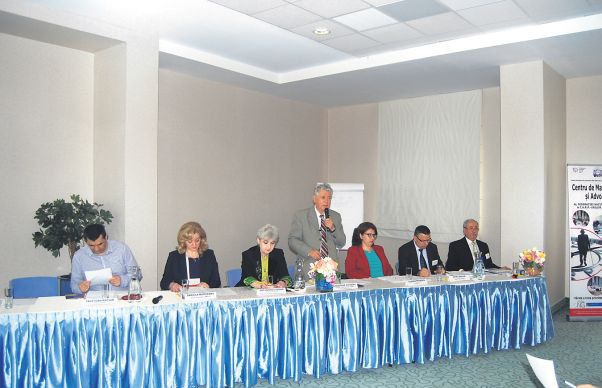 ZIUAMinistrul Educației anunță schimbări în organizarea bacalaureatului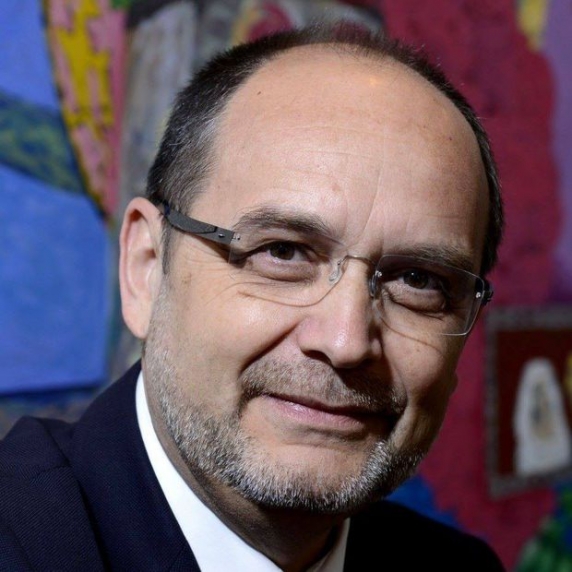 Ministrul Educaţiei, Adrian Curaj, a declarat, astăzi, la Slatina, că de anul viitor vor avea loc mai multe schimbări în ceea ce priveşte modul de organizare a bacalaureatului.Aflat astăzi la târgul de oferte educaţionale desfăşurat la Slatina, ministrul Adrian Curaj a afirmat că sistemul de învăţământ românesc nu este pregătit pentru un bacalaureat diferenţiat, însă îşi doreşte ca de anul viitor acest examen să fie bazat pe teste cunoscute dinainte.„Nu am cum să fac modificări la evaluarea naţională sau la bacalaureat, legea nu mă lasă, chiar dacă aş vrea, dar anul viitor vor fi făcute nişte schimbări astfel încât, pe de o parte, să-i orientăm pe tinerii noştri spre şcoala potrivită, iar pe de altă parte aş vrea din ce în ce mai mult ca bacalaureatul să fie bazat pe nişte teste deja dinainte cunoscute, în cantitate mare, iar elevii să fie pregătiţi", a spus ministrul Educaţiei.Totodată, în opinia ministrului elevii trebuie să aibă posibilitatea să treacă uşor de la şcoala profesională la liceu şi invers dacă își dau seama că alegerea făcută nu este cea care li se potrivește.CURENTULUn arbore plantat pentru fiecare locuitorAstăzi este Ziua Pămîntului care se sărbătoreşte pe 22 aprilie, din anul 1970, ca urmare a deciziei Organizaţiei Naţiunilor Unite. Scopul evenimentului este al creării unei oportunităţi de a transmite un mesaj întregii omeniri, pentru a-i atrage atenţia că este momentul “să se trezească“ şi să facă ceva pentru viitorul Planetei Albastre, serios ameninţată de poluarea produsă de activităţile umane în general, şi de cele economice, în special.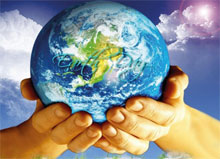 Sîntem în cel de al 46-lea an de la prima sărbătorire a acestui important eveniment de mediu, care continuă să inspire, să provoace idei şi să motiveze oamenii să acţioneze.Pînă în 2020, 7,8 miliarde de copaciAnul acesta, manifestările de celebrare a Zilei Pămîntului se desfăşoară sub deviza: „Arbori pentru Pămînt“. În onoarea celei de a 50-a aniversări a Zilei Pămîntului, în 2020, Earth Day Network (Reţeaua Zilei Pămîntului) a stabilit această temă, deoarece se intenţionează plantarea, la nivel mondial, a 7,8 miliarde arbori pînă la Ziua Pămîntului, ediţia 2020, adică un arbore pentru fiecare locuitor al planetei. Aceste activităţi vor exercita un impact semnificativ şi măsurabil asupra Pămîntului şi vor servi drept fundament unei planete mai curate, mai sănătoase şi mai durabile pentru toţi. Cu această ocazie, Agenţia pentru Protecţia Mediului Argeş va desfăşura acţiuni educative în colaborare cu unităţile de învăţămînt cu care a semnat protocoale de colaborare.PaginaPublicaţieTitlu2ROMÂNIA LIBERĂGuvernul a pregătit o nouă ordonanță de salarizare. Ce prevede2EVZStatul şi Casele de Ajutor Reciproc ale Pensionarilor ar putea oferi servicii pentru bătrâni 4ZIUAMinistrul Educației anunță schimbări în organizarea bacalaureatului5CURENTULUn arbore plantat pentru fiecare locuitor